Environmental PolicyWe have established this environmental policy to be consistent with the purpose and context of our organisation. It provides a framework for the setting and review of environmental objectives in addition to our commitment towards the following:Protect the environment, including the prevention of pollutionTo sustainable resource use, climate change mitigation, protection of biodiversity and ecosystems Conform to applicable legislative, regulatory and compliance obligationsContinually improve our environmental management system and to enhance environmental performanceWe have produced environmental objectives which relate to this policy and they can be found in document ER04 Environmental Objectives.  This policy is communicated to all interested parties as well as being made available to the wider community through publication on our Website, Company Noticeboard and Intranet.Authorised by:				Stephen Barrett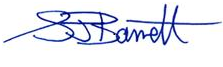 Position:		Managing DirectorDate Approved:			4th February 2020Review Date: 				4th February 2021